риложение №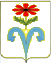 АДМИНИСТРАЦИЯ РУДЬЕВСКОГО СЕЛЬСКОГО ПОСЕЛЕНИЯ ОТРАДНЕНСКОГО РАЙОНА РАСПОРЯЖЕНИЕ От_29.12.2015__						           	       № _46-р_с.РудьОб определении должностного  лица,  ответственного за работу по профилактике коррупционных и иных правонарушений в администрации Рудьевского сельского поселения Отрадненского района,   утверждении должностного регламента и плана работы по профилактике коррупционных и иных правонарушений на 2016 год           В соответствии с Федеральным законом от 25 декабря 2008 года N 273-ФЗ "О противодействии коррупции",  Указом Президента Российской Федерации от 21 сентября 2009 года № 1065 «О проверке достоверности и полноты сведений, представляемых гражданами, претендующими на замещение должностей федеральной государственной службы, и федеральными государственными служащими, и соблюдение федеральными государственными служащими требований к служебному поведению», в целях профилактики коррупционных и иных правонарушений и соблюдения муниципальными служащими администрации Рудьевского сельского поселения ограничений и запретов, требований о предотвращении и урегулировании конфликта интересов, а также обеспечения исполнения ими обязанностей, предусмотренных федеральным законодательством:Назначить начальника общего отдела администрации Рудьевского сельского поселения Оксану Николаевну Пилипенко ответственным лицом за работу по профилактике коррупционных и иных правонарушений.Утвердить должностной регламент ответственного лица за работу по профилактике коррупционных и иных правонарушений (приложение №1). Утвердить  План работы по профилактике коррупционных и иных правонарушений в администрации Рудьевского сельского поселения  на 2016 год (приложение №2).     Данное распоряжение обнародовать и разместить на официальном сайте администрации Рудьевского сельского поселения  в сети Интернет.   Контроль за исполнением настоящего распоряжения оставляю за собой.Настоящее распоряжение вступает в силу со дня его подписания.Глава Рудьевского сельского поселенияОтрадненского района						             А.И.Чакалов                                                                                           ПРИЛОЖЕНИЕ№1                                                                                              УТВЕРЖДЕН                                                                            распоряжением администрации                                                                     Рудьевского  сельского поселения                                                                                        Отрадненского района                                                                                 от 29.12.2016   №46-рДолжностной регламентответственного лица за работу по профилактике коррупционных и иных правонарушений Обеспечение соблюдения муниципальными служащими администрации ограничений и запретов, требований о предотвращении или урегулировании конфликта интересов, исполнения ими обязанностей, установленных Федеральным законом 25 декабря 2008 года № 273-ФЗ "О противодействии коррупции" и другими федеральными законами (далее - требования к служебному поведению).Обеспечение деятельности комиссии по соблюдению требований к служебному поведению и урегулированию конфликта интересов в администрации Рудьевского сельского поселения.Проведение служебных проверок.Обеспечение проверки достоверности и полноты сведений о доходах, об имуществе и обязательствах имущественного характера, представляемых гражданами, претендующими на замещение должностей муниципальной службы, и муниципальными служащими администрации Рудьевского сельского поселения, достоверности и полноты сведений, представляемых гражданами при поступлении на муниципальную службу в соответствии с нормативными правовыми актами Российской Федерации, и соблюдения муниципальными служащими ограничений и запретов, требований о предотвращении или урегулировании конфликта интересов.Взаимодействие с правоохранительными органами в установленной сфере деятельности.Принятие мер по выявлению и устранению причин и условий, способствующих возникновению конфликта интересов на муниципальной службе.Оказание муниципальным служащим консультативной помощи по вопросам, связанным с применением на практике требований к служебному поведению и общих принципов служебного поведения муниципальных служащих, утвержденных Указом Президента Российской Федерации от 12 августа . N 885, а также с уведомлением представителя нанимателя (работодателя),  прокуратуру Отрадненского района, иных федеральных государственных органов о фактах совершения муниципальными служащими коррупционных правонарушений непредставления ими сведений либо представления недостоверных или неполных сведений о доходах, об имуществе и обязательствах имущественного характера и обо всех случаях обращения к ним каких-либо лиц в целях склонения их к совершению коррупционных правонарушений.8.Организация правового просвещения муниципальных служащих администрации поселения.9. Подготовка в соответствии с компетенцией проектов муниципальных нормативных правовых актов о противодействии коррупции.10. Анализ сведений о доходах, об имуществе и обязательствах имущественного характера, представляемых гражданами, претендующими на замещение должностей муниципальной службы, и муниципальными служащими, сведений о соблюдении муниципальными служащими требований к служебному поведению, о предотвращении или урегулировании конфликта интересов и соблюдении установленных для них запретов, ограничений и обязанностей, а также сведений о соблюдении гражданами, замещавшими должности муниципальной службы, ограничений при заключении ими после ухода с муниципальной  службы трудового договора и (или) гражданско-правового договора в случаях, предусмотренных федеральными законами.11. Осуществление проверки соблюдения гражданами, замещавшими должности муниципальной службы, ограничений при заключении ими после увольнения с муниципальной службы трудового договора и (или) гражданско-правового договора в случаях, предусмотренных федеральными законами.Начальник общего отдела администрацииРудьевского сельского поселения				               О.Н.Пилипенко                                                                                           ПРИЛОЖЕНИЕ№2                                                                                               УТВЕРЖДЕН                                                                                 распоряжением администрации                                                                     Рудьевского  сельского поселения                                                                                       Отрадненского района                                                                                      от 29.12.2016   №46-рПланработы по профилактике коррупционных и иных правонарушений в администрации Рудьевского сельского поселения Отрадненского района на  2016-2017 годыНачальник общего отдела администрацииРудьевского сельского поселения					     О.Н.Пилипенко №п/пМероприятияСрок выполненияОтветственные 1.Проведение аппаратной учёбы с муниципальными служащими и руководителями муниципальных учреждений с правом юридического лица администрации сельского поселения на тему «Заполнение справок о доходах, об имуществе и обязательствах имущественного характера» и справок о расходах.январь - февральПилипенко О.Н. начальник общего отдела2.Консультирование муниципальных служащих и руководителей муниципальных учреждений с правом юридического лица администрации сельского поселения по заполнению справок о доходах, об имуществе и обязательствах имущественного характера и справок о расходах.январь - мартПилипенко О.Н. начальник общего отдела3.Включение в трудовые договоры муниципальных служащих положений об ответственности за нарушение Кодекса этики и служебного поведения муниципальных служащих администрации сельского поселения в течение года по мере необходимостиПилипенко О.Н. начальник общего отдела4.Сбор справок о доходах, об имуществе и обязательствах имущественного характера и  справок о расходах за 2016 годянварь-мартПилипенко О.Н. начальник общего отдела5.Организация проведения сверки достоверности представленных муниципальными служащими и руководителями муниципальных учреждений администрации сельского поселения сведений о доходах, об имуществе и обязательствах имущественного характера и о расходах.по мере необходимости Пилипенко О.Н.  начальник общего отдела6.Организация проведения проверки:а) достоверности и полноты сведений о доходах, об имуществе и обязательствах имущественного характера:- гражданами, претендующими на замещение должностей муниципальной службы в администрации сельского поселения на отчётную дату;- муниципальными служащими администрации сельского поселения по состоянию на конец отчётного периода;б) достоверности и полноты сведений, представляемых гражданами при поступлении на муниципальную службу в администрацию сельского поселения  в соответствии с нормативными актами Российской Федерации и Краснодарского края;в) соблюдения всеми муниципальными служащими администрации сельского поселения ограничений и запретов, требований о предотвращении или урегулировании конфликта интересов, исполнения ими обязанностейпо мере необходимостиПилипенко О.Н. начальник общего отдела7.Организация проведения проверок достоверности представляемых гражданами персональных данных и иных сведений при поступлении на муниципальную службу в администрацию сельского поселения до назначения на должностьв течение годаПилипенко О.Н.  начальник общего отдела8.Организация проведения проверки соблюдения гражданами, замещавшими должности муниципальной службы, ограничений в случае заключения ими трудового договора после ухода с муниципальной службыпостоянноПилипенко О.Н. начальник общего отдела9.Рассмотрение информации о деятельности комиссии по соблюдению требований к служебному поведению муниципальных служащих и урегулированию конфликта интересов на совещаниях при Главе сельского поселения ежеквартальноПилипенко О.Н. начальник общего отдела10.Проведение аппаратной учёбы с муниципальными служащими администрации сельского поселения  на тему «Противодействие коррупции на муниципальном уровне. Основные виды правонарушений коррупционного характера в системе муниципальной службы »майПилипенко О.Н.начальник общего отдела11.Корректировка в соответствии с изменениями в законодательстве и полномочиями администрации сельского поселения перечня должностей с повышенными коррупционными рисками с обращением особого внимания на подбор кадров для замещения указанных должностейпо мере необходимостиПилипенко О.Н. начальник общего отдела12.Оказание консультативной помощи муниципальным служащим администрации сельского поселения по вопросам, связанным с применением на практике требований к служебному поведению  и общих принципов служебного поведения муниципальных служащих, Кодекса этики и служебного поведения муниципальных служащих администрации сельского поселения постоянноПилипенко О.Н. начальник общего отдела13.Размещение и обновление на сайте в информационнотелекоммуникационной сети Интернет информации о деятельности комиссии по соблюдению требований к служебному поведению муниципальных служащих и урегулированию конфликтов интересов в администрации сельского поселения в течение года по мере необходимостиПилипенко О.Н.  начальник общего отдела14.Обеспечение ведения документации комиссии по соблюдению требований к служебному поведению муниципальных служащих и урегулированию конфликтов интересов администрации сельского поселения  - протоколов заседаний;- сопутствующих материалов и т.д.постоянноПилипенко О.Н.  начальник общего отдела15.Обеспечение ознакомления под роспись граждан, поступающих на муниципальную службу в администрацию сельского поселения  с положениями законодательства о муниципальной службе в части соблюдения требований к служебному поведению и предотвращению возникновения конфликта интересов на муниципальной службе и Порядком уведомления представителя нанимателя (работодателя) о фактах обращения в целях склонения муниципального служащего к совершению коррупционных правонарушенийв течение года по мере необходимостиПилипенко О.Н. начальник общего отдела16.Проведение аппаратной учёбы с муниципальными служащими на тему «Юридическая ответственность за коррупционные правонарушения, антикоррупционная экспертиза НПА в механизме противодействия коррупции. Конфликт интересов на муниципальной службе»октябрьПилипенко О.Н. начальник общего отдела17.Обеспечение рассмотрения поступивших в администрацию сельского поселения  обращений граждан и должностных лиц, связанных с конфликтом интересов и возможными коррупционными проявлениями на заседаниях комиссии по соблюдению требований к служебному поведению муниципальных служащих и урегулированию конфликтов интересов в администрации сельского поселения в течение года по мере необходимостиПилипенко О.Н. начальник общего отдела18.Организация контроля за ведением личных дел муниципальных служащих администрации сельского поселения  в соответствии с Указом Президента Российской Федерации от 30.05.2005 № 609 «Об утверждении Положения о персональных данных государственного гражданского служащего Российской Федерации и ведения его личного дела»в течение года по мере необходимостиПилипенко О.Н. начальник общего отдела19.Обеспечение информирования граждан и организаций о результатах проведённых служебных проверок, обстоятельствах совершения коррупционных проступков и принятых мерах по отношению к виновным должностным лицам посредством размещения указанных сведений на сайте в информационно-телекоммуникационной сети Интернетв течение года по мере необходимостиПилипенко О.Н. начальник общего отдела20Подготовка проектов нормативных правовых актов о противодействии коррупциипостоянноПилипенко О.Н. начальник общего отдела21.Обеспечение профилактики возможных коррупционных проявлений посредством замещения вакантных должностей муниципальной службы в администрации сельского поселения из кадрового резервапостоянноПилипенко О.Н. начальник общего отдела